 JP "AUTOBUSKA  STANICA"– NIKŠIĆ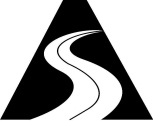 PROGRAM RADA ZA 2022. GODINU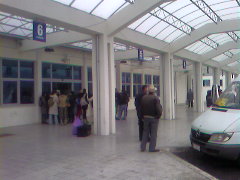 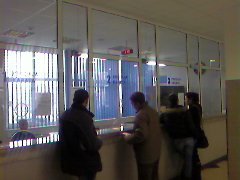 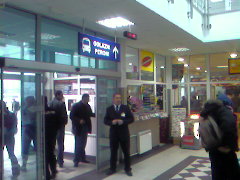 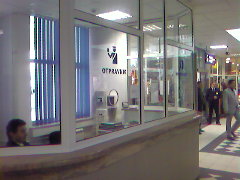 Nikšić, novembar 2021. godinePravni osnov za izradu ovog dokumenta proizilazi iz tačka 9 Odluke o osnivanju JP "Autobuska stanica" (Sl.list RCG -opštinski propisi br.23/05 i Sl.list CG – opštinski propisi br.19/09) i člana 41 Statuta  JP "Autobuska stanica" na koji je SO Nikšić dala saglasnost odlukama broj 01-11821 od 15.12.2005 i broj 01-030-168 od 27.07.2009. godine, a u skladu sa izmijenjenom metodologijom o sačinjavanju Programa rada JP "Autobuska stanica" - Nikšić, Upravni odbor JP "Autobuska stanica" - Nikšić na III sjednici održanoj dana 30.11.2021. godine donio jePROGRAM RADA ZA 2022.GODINU  Uvodne napomene    U cilju kvalitetnijeg organizovanja i obavljanja javnog prevoza putnika, kao i vršenja drugih poslova i usluga za potrebe prevoza putnika, Skupština opštine Nikšić, svojom Odlukom br.01-6165 od 08.07.2005. godine i odlukom br.01-030-130 od 08.06.2009 godine osniva JP "Autobuska stanica" Nikšić.    JP"Autobuska stanica"-Nikšić posluje po tržišnim principima. Sredstva ostvarena po osnovu poslovanja preduzeća čine prihod Javnog preduzeća koji se koristi za redovno obavljanje djelatnosti.    U sklopu svojih redovnih aktivnosti, preduzeće kontinuirano preduzima potrebne aktivnosti i mjere u cilju što boljeg i kvalitetnijeg zadovoljenja interesa kako putnika,  tako i svih zaposlenih u JP "Autobuska stanica"-Nikšić.	  Djelatnost Preduzeća    Autobuska stanica je objekat za prijem i otpremu putnika u drumskom saobraćaju. Zakonom o prevozu u drumskom saobraćaju i članom 10 Statuta JP "Autobuska stanica"-Nikšić, definisane su osnovna i dopunska djelatnost preduzeća.U osnovnu djelatnost spadaju:-	prijem i otprema putnika,-	prijem i otprema prtljaga i stvari,-	izdavanje voznih karata i drugih prevoznih isprava,                                                                                     1-	čuvanje  primljenih prtljaga i stvari,-	pružanje informacija o prevozu i drugih informacija koje su u funkciji osnovne djelatnosti preduzeća,-	drugi poslovi utvrđeni zakonom i drugim propisima iz djelokruga rada Autobuske stanice.Dopunsku djelatnost čini:-     rentiranje poslovnih prostora,-      izdavanje reklamnih površina,-     transfer novca za  Western union-Montenegro transfers.     Prihod od osnovne i dopunske djelatnosti čini prihod Preduzeća.      Osnovna i dopunska djelatnost u preduzeću, obavlja se u skladu sa Pravilnikom o organizaciji i radu "Autobuske stanice" – Nikšić, kao i u skladu sa Strategijom razvoja preduzeća za period 2015-2020. godine, koja nije u potpunosti realizovana zbog pojave Covid 19 pandemije.Pravni status i kadrovska struktura   "Autobuska stanica"-Nikšić je Javno preduzeće za saobraćaj,turizam,ugostiteljstvo i trgovinu.     Sadržinu odnosa između organizacionih jedinica u preduzeću čine međusobna prava, obaveze i odgovornosti u izvršavanju planiranih poslova i radnih zadataka koji se obavljaju u preduzeću.Kadrovska struktura na dan 03.12.2021 godine je:      -VSS...............................................3 radnika,      -VŠS...............................................1 radnik,      -SSS..............................................17 radnika,	      -NK.................................................3 radnika.    Stručna sprema je prikazana prema sistematizaciji radnih mjesta.                                                                                             2Finansijski pokazatelji poslovanja za 10 mjesci 2020.godine i 10 mjeseci 2021.godine      Za iskazivanje finansijskih efekata u Programu rada JP"Autobuska stanica" - Nikšić za 2022. godinu, za osnovu se koristi ustaljena metodologija (model gdje se uzima za polazište finansijsko poslovanje prvih 10 mjeseci iz prethodne                                                                                              godine). Donošenje mjera od strane NKT usled pojave pandemije, te povremenih pogoršavanja epidemiološke situacije izazvane talasom širenja Coronavirusa od marta 2019. godine, u kontinuitetu je negativno uticalo na poslovanje našeg preduzeća sve do danas. Trend negativnog poslovanja je nastavljen i u 2021. godini, sa određenim oscilacijama zavisno od situacije sa pandemijom Covid 19, te poslovni rezultat koji je varirao.     Uz pretpostavku da će se pandemija suzbiti do sredine naredne godine ili do kraja trećeg kvartala, ova projekcija može biti i odredjnoj mjeri prebačena te poslovni rezultat koji se ostvari u 2022. godini može biti čak na granici rentabilnosti.Ukupan prihod ostvaren u periodu od 01.01.2020.godine do 31.10.2020.godine:PRIHODI ZA PRVIH 10 MJESECI 2020. 3Ukupan prihod ostvaren u periodu od 01.01.2021.godine do 31.10.2021.godine:PRIHODI ZA 10 MJESECI POSLOVANJA u 2021.   Broj prodatih autobuskih karata i ostvareni prihodi od osnovne djelatnosti  za stanicu i prevoznike za 10 mjeseci 2020.godine i 10 mjeseci u 2021. godini:2020 (januar-oktobar)Prikazani prihodi su sa ukalkulisanim PDV-om i odnose se na prve pet stavki iz prethodne tabele(osnovna djelatnost). 2021 (april-septembar)Prikazani prihodi su sa ukalkulisanim PDV-om i odnose se na prve pet stavki iz prethodne  tabele(osnovna djelatnost).                                                                                                       4Ukupan rashod ostvaren u periodu od 01.01.2020.godine do 31.10.2020.godine:RASHODI ZA PRVIH 10 MJESECI 2020.Gubitak preduzeća u posmatranom periodu  iznosi:58,43 €. 5Ukupan rashod ostvaren u periodu od 01.01.2021.godine do 30.10.2021.godine:RASHODI ZA 10 MJESECI POSLOVANJA U 2021. godini6Gubitak preduzeća u prvih 10 mjeseci 2021. godine iznosio je: 2.015,20 €., naravno treba naglasiti da je pomoć osnivača u ovom periodu iznosila 74.340,41 € i omogućila preduzeću da u potpunosti izmiruje sve redovne i reprogramirane obaveze, neto zarade radnika isplaćivane  su redovno, obaveze prema Poreskoj upravi i dobavljačima  izmirivane su u zakonom predviđenom roku, tako da preduzeće nema novonastalih dugova u 2021. godini. U ovom priodu preduzeće je uspjelo iz redovnih poslovnih aktivnosti da obezjedi 138.148,41 €, odnosno 64,40 % potrebnih sredstava za podmirivanje nastalih troškova. Ovakvo stanje je direktna posledica poremećaja u medjugradskom i medjunarodnom drumskom saobraćaju koji je izazvan pojavom pandemice Covid 19, a koja je rezulrirala ukudanjem velikog broja autobuskih linija i padom potražnje za ovaj vid prevoza.     Dugovanja prema dobavljačima na 31.10.2021. god iznose 3.556,16 €. Obaveze prema dobaljačima izmiruju se na vrijeme tj. prispjeli računi plaćaju se uredno.     Dugovanja prevoznicima na 31.10.2021. god. iznose 23.040,74 €. Obaveze prema prevoznicima izmiruju se najkasnije do 10. u mjesecu za prethodni mjesec.         Potraživanja od kupaca na 31.10.2020.god. iznose 1.631,09€, a potraživanje od prevoznika iznose 6.299,71 €.Preduzeće je 31.10.2021. godine na žiro računima poslovnih banaka imalo 37.713,60 €, kao i 8.303,74 € u blagajnama. Iz ovih sredstava, početkom 11/2021. godine  preduzeće je većim djelom uspjelo da izmiri obaveze prema prevoznicima, dobavljačima  i zaposlenima. 7Plan aktivnosti i planirani prihodi i rashodi    U 2022.god. će se planski implementirati samo neodložne i hitne intervencije, te  predložene strategije razvoja Preduzeća za period 2015-2020. godine, a u dijelu koji se odnosio na obaveze za 2020. godinu, budući da zbog već poznate situacije nije se skoro nista moglo raditi prema planu aktivnosti usled nedostajućih sredstava u 2020. i 2021. godini. Ovom strategijom u 2022.godini predviđene aktivnosti su:  -sanacije  djelova krovne površine, krečenje spoljašnosti i unutrašnosti objekta, parcijalna izrada demit fasade i parcijalna izrada unutrašnje plafonske izolacije,-popravka i zamjena dijela oluka,-popravke vodovodne instalacije i zamjena dotrajale rasvjete novom (štednom),       -zamjena pokvarenih i dotrajalih kamera video nadzora,	-zamjena zastarele kompjuterske opreme i nadogradnja informacionog sitema, i one se prebacaju u 2022. godinu.Za realizovanje ovih aktivnosti preduzeće će izdvojiti oko 2.900,00 €.        Planom aktivnosti za 2022.godinu planira se ostvarivanje prihoda kako iz osnovne tako i iz dopunske djelatnosti.    Od osnovne djelatnosti očekuje se prihod 172.716,10 €, na nivou prihoda iz prvih 10 mjeseci 2021.godine, obzirom da očekujemo da će se prema najavama pandemija možda suzbiti do sredine ili negdje tokom trećeg kvartala 2022. godine. Ovdje treba naglasiti da je tok pandemije gotovo nemoguće predvidjeti, kao i mjere za suzbijanja iste, te ovaj program predstavlja odraz trenutne projekcije u skladu sa trenutnim dešavanjima i procjenama. 	Prethodnih godina prilikom izrade plana rada za narednu godinu, preduzeće je vršilo umanjenje planiranih prihoda za 5 %, u pravcu zaštite po osnovu elementarnih nepogoda (obilniih sniježnih padavina, poplava,itd) koje utiču direktno na poslovanje preduzeća, a najvećim dijelom na nivo prihoda koji će se ostvariti u tekućoj godini. Međutim smatramo da ovih 5 procenata veoma lako može biti premašeno kako u negativnom, tako i u pozitivnom 8smislu i to ne samo zbog elementarnih nepogoda, već zbog toka pandemije Covid 19, te bi takvo kalkulisanje bilo besmisleno. U nadi i predviđanjima da će se u toku naredne godine suzbiti  ili staviti pod kontrolom pandemija Covid 19, projektovani je prihod uvećan 10 % u odnosu na prihod koji se očekuje u 2021. godini.  Naravno, u slučaju ranijeg jenjavanja pandemije, kao i ne uvođenje nekih novih mjera u cilju suzbijanja iste, vodilo bi ka ponovnom uspostavljanju gotovo polovine autobuskih linija, koje trenutno nijesu u funkciji, pri čemu bi se i broj putnika znatno povećao, te bi ova projekcija mogla biti i pozitivno premašena.  Prihodi od osnovne djelatnosti se ostvaruju kroz:-	stanične usluge-	proviziju na prodate karte-	ležarinu i peronizaciju-	peronske usluge-	peronske karte-	prihod od garderobe-	mjesečne peronske karteOd dopunske djelatnosti u 2022. god. od dosadašnjih usluga očekuju se približno isti prihodi kao i u 2021. godini. Nastaviće se sa dodatnim razvijanjem dopunske djelatnosti u dijelu valorizacije preostalih reklamnih površina, kao i otvaranju turističke agencije koja bi trebala u znatnoj mjeri da poboljša prihode od dopunske djelatnosti. U pravcu otvaranja turističke agencije smo već preduzeli određene korake kako bi izradili studiju izvodljivosti i opravdanosti otvaranja iste. Nastojaćemo da uvećamo broj  zainteresovanih klijenata za reklamiranje preko 2 displeja u holu autobuske stanice.Nastaviće se sa transferom novca za Western union. Kad je u pitanju rentiranje poslovnih prostora ,produžili smo ugovore sa svim zakupcima i u 2021.godini, gdje su iskorišćeni 100% kapaciteti. Planirani prihod od dopunske djelatnosti bez prihoda turističke agencije iznosio bi 8.763,46 €. Ukupno planirani prihod od osnovne i dopunske djelatnosti iznosio bi (172.716,10+8.763,46) 181.479,56 €.9Od osnovne i dopunske djelatnosti u 2022. godini planira se ostvarenje sledećih prihoda:PRIHODI     2022. 10Planirani rashodi prema trenutnim cijenama i obavezama u 2022. godini iznosili bi:	RASHODI     2022.Rashodi za 2022. godinu su projektovani na nivou 2021. godine, obzirom da su u 2021. dodatno smanjeni u odnosu na 2020. godinu i dovedeni na minimum koji omogućava nesmetano poslovanje.11Ukupne rashode sa 88,23% ili 220.048,74 € opteretila bi bruto primanja radnika, a ostatkom od 11,77% ili 29.343,08 € bi  se servisirale obaveze iz tekućeg poslovanja.	Preduzeće u 2022. godini, poslovalo bi sa uslovnim gubitkom u iznosu od     67.912,26 €.    Važno je napomenuti da će preduzeće i ubuduće nastojati da izmiruje sve svoje obaveze, kako prema prevoznicima i dobavljačima, tako i prema Opštini i Poreskoj upravi i na kraju prema zaposlenim radnicima,  uredno i na vrijeme, na način kako  se to činjelo do sada, iako očekujemo problem sa likvidnošću naročito u prvoj polovini godine.    Na sve planirane prihode i rashode uticaće više parametara.U prvom redu to se odnosi na razvoj epidemiološke situacije od čega ce zavisiti broj autobuskih linija, broj putnika korisnika usluga preduzeća i cijene autobuskih karata. Takođe uticaće vremenski uslovi, cijene goriva, cijene električne energije, cijene komunalnih usluga, neplanirani troškovi, stepen razvijenosti dopunske djelatnsti, itd.     Blagovremenom kontrolom, preispitivanjem i mogućom korekciom realizovanih planiranih prihoda i rashoda kako od osnovne, tako i od dopunske djelatnosti, težiće se na racionalizaciji po svim nivoima,kako bi smo što uspješnije završili  poslovnu 2021.god. Organizaciona struktura    U 2022.god.u svim organizacionim jedinicama sprovodiće se respektivno radni zadaci i aktivnosti u zavisnosti od zahtjeva naših klijenata, kao i od toga sta su potrebe preduzeća. Radna disciplina biće podignuta na još viši nivo u odnosu na prethodni period. Svi zaposleni biće obavezni da izvršavaju poslove  na način koji obezbjeđuje optimalno funkcinisanje preduzeća. Radiće se na  uzajamnoj saradnji i još boljoj koordiniciji rada unutar i između samih službi, kako je to definisano Pravilnikom o radu JP "Autobuska stanica"-Nikšić, uz visoku profesionalnost svakog pojedinca u domenu svojih obaveza i radnih zadataka, kao i na poštovanju etičkog kodeksa službenika i namještenika u lokalnoj upravi Nikšić, čiji je potpisnik i JP "Autobuska stanica"-Nikšić.    Unutrašnja organizacija u 2022.godini će se prilagoditi realnim zahtjevima poslovanja Preduzeća .                                                                                           12Trenutno je JP "Autobuska stanica"-Nikšić podijeljena u dvije organizacione cjeline i to:   Služba direkcije............................................. 7 zaposlenih;           Finansijska,saobraćajna i služba obezbjeđenja....17 zaposlenih.     U okviru saobraćajne službe funkcioniše sopstvena služba obezbjeđenja lica i imovine, koja obezbjeđuje autobusku stanicu 24 časa.                                                        Potrebno je da u 2022.godini JP"Autobuska stanica"-Nikšić svoje aktivnosti organizuje i usmjerava u skladu sa savremenim saobraćajnim tokovima i usaglašavati ih sa Zakonom o prevozu u drumskom saobraćaju Crne Gore, kao i ostalim zakonima koji regulišu njeno poslovanje.         Svakako nastaviće se, koliko to prilike budu dozvoljavale,  sa unapređivanjem partnerskih odnosa sa prevoznicima kao korisnicima usluga,drugim Javnim  Preduzećima, drugim DOO i lokalnom upravom u cilju što boljeg i kvalitetnijeg   održavanja i podizanja postojećeg nivoa usluga građanima kao krajnjim korisnicima.U 2022. godini očekujemo da će naše preduzeće biti transformisano u Društvo ograničene odgovornosti, što će omogućiti da se preduzeće u potpunosti prilagodi tržištu i proširi svoje poslovne aktivnosti u pravcu stvaranja potune nezavisnosti i povećanja svoje poslovne fleksibilnosti. Ova transfomacija te širenje poslovnih aktivnosti bi trebalo da doprinese i povećanju prihoda, koji bi omogućili da u narednom periodu preduzeće stabilno posluje.   	Rezime programskih aktivnostRealizovati u 2022.godini neodložne i hitne intervencije,predviđene predloženom Strategijom razvoja preduzeća za period 2015-2020 u dijelu koji se odnosi na obaveze za 2020. godinu,budući da u 2020.i 2021. godini zbog nedostajućih sredstava, usled pandemije Coronavirusa i mjera NKT za suzbijanje iste,nijesmo bili u mogućnosti da ih i djelimično realizujemo.                                                                                    13Preduzeće će u 2022. godini, preduzeti sve neophodne mjere i aktivnosti na poboljšanju nivoa usluga iz osnovne i dopunske djelatnosti te proširenje istih, kako bi se zadovoljile potrebe svih korisnika naših usluga, kao i zaposlenih u mjeri mogućeg.Preduzećemo sve potrebne mjere za predupređenje negativnih efekata kako spoljnih tako i unutrašnjih uticaja na poslovanje.Blagovremenom kontrolom, preispitivanjem i mogućom korekciom realizovanih planiranih prihoda i rashoda kako od osnovne, tako i od dopunske djelatnosti, težiće se da se ostvari racionalizacija po svim nivoima, kako bi smo što uspješnije završili  poslovnu 2022.god.Pored realnih izvora pokušaćemo  traziti i nove-alternativne izvore za ostvarivanje i uvećanje prihoda preduzeća, uz maksimalno angažovanje uprave, rukovodstva,  kao i svih zaposlenih.Na kraju ovaj Program rada JP"Autobuska stanica"-Nikšić za 2022. godinu treba posmatrati sa rezervom,budući da niko  u ovom trenutku ne može tačno predvidjeti razvoj epidemiološke situacije u narednoj godini, što bi  svakako dovelo do manjeg ili većeg odstupanja navedenih pokazatelja,samim tim i do poremećaja u  poslovanju preduzeća.                                                                 VD DIREKTORA						       Ratko Krivokapić dipl.ecc.,s.r.    14                                                      OSNOVNADJELATNOSTStanična usluga46.315,78      OSNOVNADJELATNOSTProvizija od autobuskih karata19.268,05      OSNOVNADJELATNOSTLežarina i peronizacija46.954,57      OSNOVNADJELATNOSTRezervacije3.957,15      OSNOVNADJELATNOSTPrihod od ostal. saobr. usluga330,56      OSNOVNADJELATNOSTPeronske karte11.634,34      OSNOVNADJELATNOSTPrihod od mjeseč. peron. karata7.694,79      OSNOVNADJELATNOSTPrihod od garderobe152,90      OSNOVNADJELATNOSTΣ1136.308,14  DOPUNSKADJELATNOSTPrihod od poslovnih prostora5.315,23  DOPUNSKADJELATNOSTPrihodi od reklama i rekl. površina721,72  DOPUNSKADJELATNOSTΣ26.036,95UKUPNO:Σ1+ Σ2142.345,09Pomoć osnivača79.054,39Ukupno:221.399,48      OSNOVNADJELATNOSTStanična usluga44.466,57      OSNOVNADJELATNOSTProvizija od autobuskih karata20.066,58      OSNOVNADJELATNOSTLežarina i peronizacija44.356,96      OSNOVNADJELATNOSTRezervacije2.016,73      OSNOVNADJELATNOSTPrihod od ostal. saobr. usluga371,88      OSNOVNADJELATNOSTPeronske karte11.915,43      OSNOVNADJELATNOSTPrihod od mjeseč. peron. karata7.481,93      OSNOVNADJELATNOSTPrihod od garderobe169,45      OSNOVNADJELATNOSTΣ1130.845,53  DOPUNSKADJELATNOSTPrihod od poslovnih prostora6.249,47  DOPUNSKADJELATNOSTPrihodi od reklama i rekl. površina1.053,41  DOPUNSKADJELATNOSTΣ27.302,88UKUPNO:Σ1+ Σ2138.148,41Pomoć osnivača74.340,41Ukupno:212.488,82Br. prodatih karata Prihod stanicePrihod prevoznika98.344141.359,37178.517,19Br. prodatih karata Prihod stanicePrihod prevoznika93.671135.109,73193.699,98Troškovi neto zarade111.459,07Troškovi poreza na zarade14.972,52Troškovi doprinosa PIO24.954,35Troškovi doprinosa za zdravstvo14.141,67Troškovi dopr.za osiguranje od nez.833,12Troškovi doprinosa18.113,70Troškovi kanc.materijala/inventara99,46Troškovi rez.djelova za tekuće održ.275,61Troškovi sredstava za higijenu662,42Troškovi potrošnog materijala512,43Utrošena voda291,35Troškovi el.energije6.623,54Stručno usavršavanje radnika0,00Pomoć zaposlenima u porodici300,00Troškovi sponzorstva0,00Troškovi goriva65,68Primanja članova UO5.127,83Privremeni i pov. pos. Agencija/Ugovor o djelu4.889,98Troškovi usluga za tek.održavanje os.sredst.442,14Održavanje inf.sistema1.350,00Troškovi komunalnih usluga/održavanje čistoće533,26Troškovi PTT usluga739,37Troškovi reprezentacije5,00Troškovi reklame i propagande130,00Troškovi osiguranja radnika i imovine545,70Troškovi po osnovu raskida radnog odnosa12.669,24Troškovi platnog prometa666,94Troškovi bankarskih usluga510,88Takse105,00Ostali troškovi437,65UKUPNO: 221.457,91Troškovi neto zarade110.820,03Troškovi poreza na zarade15.025,07Troškovi doprinosa PIO24.811,09Troškovi doprinosa za zdravstvo14.060,63Troškovi dopr.za osiguranje od nez.828,19Troškovi doprinosa18.195,60Troškovi kanc.materijala/inventara173,22Troškovi rez.djelova za tekuće održ.319,65Troškovi sredstava za higijenu475,03Troškovi potrošnog materijala855,65Utrošena voda276,71Troškovi el.energije7.947,19Ostala primanja radnika 8 mart/zimnica1.400,00Pomoć zaposlenima u porodici300,00Troškovi poreza na dobit za predhodnu godinu106,08Troškovi goriva150,07Primanja članova UO7.472,18Privremeni i pov. pos. Agencija/Ugovor o djelu2.437,16Troškovi usluga za tek.održavanje os.sredst.897,07Održavanje inf.sistema1.800,00Troškovi komunalnih usluga/održavanje čistoće539,50Troškovi PTT usluga, telefoni, internet602,08Troškovi reprezentacije4,73Troškovi reklame i propagande0,00Troškovi osiguranja radnika i imovine545,76Troškovi po osnovu raskida radnog odnosa2.615,96Troškovi platnog prometa796,38Troškovi bankarskih usluga269,60Takse50,34Ostali troškovi729,05UKUPNO: 214.504,02OSNOVNADJELATNOSTStanična usluga58.695,87OSNOVNADJELATNOSTProvizija od auto. karata26.487,89OSNOVNADJELATNOSTLežarina i peronizacija58.551,19OSNOVNADJELATNOSTRezervacije2.662,08OSNOVNADJELATNOSTPeronske karte490,88OSNOVNADJELATNOSTPrihod od mjesečnih per. karata15.728,37OSNOVNADJELATNOSTPrihod od garderobe9.876,15OSNOVNADJELATNOSTPrihod od ostalih saobrać. usluga223,67OSNOVNADJELATNOSTΣ1172.716,10DOPUNSKADJELATNOSTPrihod od poslovnih prostora7.499,36DOPUNSKADJELATNOSTPrihod od reklama i rekl.površina1.264,10DOPUNSKADJELATNOSTΣ28.763,46UKUPNO:Σ1+ Σ2:181.479,56Troškovi neto zarade132.984,04Troškovi poreza na zarade18.030,08Troškovi doprinosa PIO29.773,31Troškovi doprinosa za zdravstvo16.872,76Troškovi dopr.za osiguranje od nez.993,83Troškovi doprinosa21.834,72Troškovi kanc.materijala/inventara207,86Troškovi rez.djelova za tekuće održ.383,58Troškovi sredstava za higijenu570,04Troškovi potrošnog materijala1026,78Utrošena voda332,05Troškovi el.energije9.536,63Pomoć zaposlenima i porodici300,00Troškovi goriva180,08Primanja članova UO8.200,32Privremeni i pov. pos. Agencija/Ugovor o djelu600,00Troškovi usluga za tek.održavanje os.sredst.1076,48Održavanje inf.sistema1.800,00Troškovi komunalnih usluga/održavanje čistoće647,4Troškovi PTT usluga, telefoni, internet722,5Troškovi reprezentacije150,00Troškovi reklame i propagande300Troškovi osiguranja radnika i imovine654,91Troškovi platnog prometa955,66Troškovi bankarskih usluga323,52Takse60,41Ostali troškovi874,86UKUPNO: 249.391,82